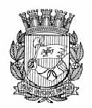 Publicado no D.O.C. São Paulo, 206, Ano 62 Quarta-feira.01 de Novembro de 2017Gabinete do Prefeito, pág. 01DECRETO Nº 57.955, DE 31 DE OUTUBRO DE 2017Abre Crédito Adicional Suplementar de R$476.730.715,90 de acordo com a Lei nº16.608/16.JOÃO DORIA, Prefeito do Município de São Paulo, usando das atribuições que lhe são conferidas por lei, na conformidade da autorização contida na Lei nº 16.608/16, de 29 de dezembro de 2016, e visando possibilitar despesas inerentes às atividades da Secretaria Municipal de Mobilidade e Transportes e da Autoridade Municipal de Limpeza Urbana,D E C R E T A :Artigo 1º - Fica aberto crédito adicional de R$ 476.730.715,90 (quatrocentos e setenta e seis milhões e setecentos e trinta mil e setecentos e quinze reais e noventa centavos), suplementar às seguintes dotações do orçamento vigente: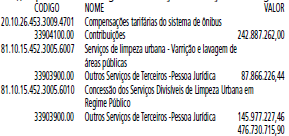 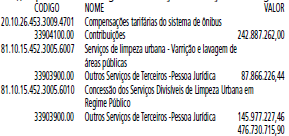 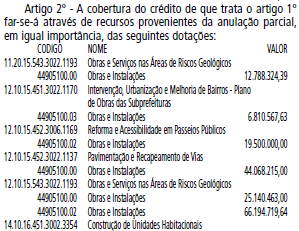 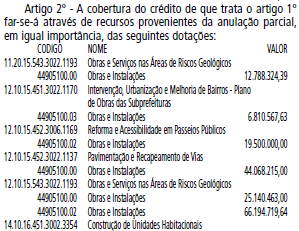 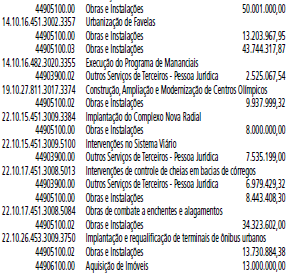 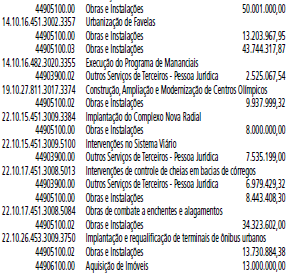 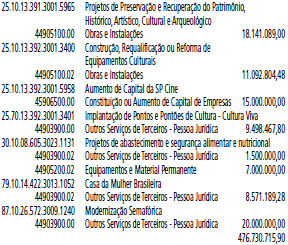 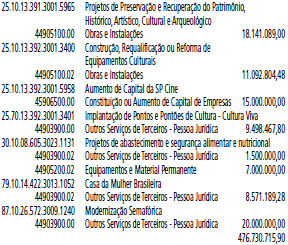 Artigo 3º - Este decreto entrará em vigor na data de sua publicação.PREFEITURA DO MUNICÍPIO DE SÃO PAULO, em 31 deoutubro de 2017, 464º da Fundação de São Paulo.JOÃO DORIA, PrefeitoCAIO MEGALE, Secretário Municipal da FazendaPublicado na Secretaria do Governo Municipal, em 31 de outubro de 2017.Secretarias, pág. 05PORTARIA 1861, DE 31 DE OUTUBRO DE 2017JULIO FRANCISCO SEMEGHINI NETO, Secretário do GovernoMunicipal, no uso da competência que lhe foi conferida peloDecreto 53.692, de 08.01.2013,RESOLVE:Exonerar a senhora ALINE DIAS FERREIRA DE JESUS, RF 800.376.9, do cargo de Assistente Técnico II, Ref. DAS-11, da Coordenadoria de Segurança Alimentar e Nutricional, da Secretaria Municipal de Trabalho e Empreendedorismo, constante do Decreto 56.399/15 (vaga 1448).SECRETARIA DO GOVERNO MUNICIPAL, aos 31 de outubro de 2017.JULIO FRANCISCO SEMEGHINI NETO, Secretário do Governo MunicipalSecretarias, pág. 06TÍTULO DE NOMEAÇÃO 1052, DE 31 DE OUTUBRO DE 2017JULIO FRANCISCO SEMEGHINI NETO, Secretário do GovernoMunicipal, no uso da competência que lhe foi conferida peloDecreto 53.692, de 08.01.2013,RESOLVE:NOMEAR:SECRETARIA MUNICIPAL DE TRABALHO E EMPREENDEDORISMO1 – JOSÉ ANTONIO TEIXEIRA, RG 10.145.175-1 SSP/SP,para exercer o cargo de Assistente Técnico II, Ref. DAS-11, daCoordenadoria de Segurança Alimentar e Nutricional, da SecretariaMunicipal de Trabalho e Empreendedorismo, constante doDecreto 56.399/15 (vaga 1448).2 – BRUNO GALATTI NETO, RG 5.890.047-0 SSP/SP, paraexercer o cargo de Administrador de Mercado II, Ref. DAI-08, doMercado Municipal de Pirituba, da Coordenadoria de SegurançaAlimentar e Nutricional, da Secretaria Municipal de Trabalhoe Empreendedorismo, constante do Decreto 56.794/16 (vaga 13829).3 – DERALDO JOSÉ DE SOUZA NETO, RG 20.708.946-2 SSP/SP, para exercer o cargo de Administrador de Mercado II, Ref.DAI-08, do Mercado Municipal Leonor Quadros, da Coordenadoriade Segurança Alimentar e Nutricional, da Secretaria Municipalde Trabalho e Empreendedorismo, constante do Decreto56.794/16 (vaga 15942).SECRETARIA DO GOVERNO MUNICIPAL, aos 31 de outubro de 2017.JULIO FRANCISCO SEMEGHINI NETO, Secretário do Governo MunicipalTRABALHO E EMPREENDEDORISMOGABINETE DA SECRETÁRIADESPACHOS DO CHEFE DE GABINETE6064.2017/0000635-0SMTE/GAB – Processo de Adiantamento Direto e sua prestaçãode contas. I – Tendo em vista os elementos contidos no presente e baseado nas disposições legais vigentes, especialmente o Decreto nº 23.639/87; Lei nº 10.513/88 – artigo 2º - inciso VI; Decreto nº 48.592/07 – artigos 1º, 6º § 2º, 8º e 15º, Decreto nº 48.744/07; Decreto nº 57.709/17; Portarias SF nº 151/2012, AUTORIZO a concessão de adiantamento de numerário em nome da Sra. Bruna Fabio Antunes, Ref.: DAS 11, Assistente Técnico II, RF: 845.779.4, CPF: 352.831.288-22, objetivando pagamento de diária, para participação de reuniões no Departamento de Políticas de Empregabilidade; Secretaria de Desenvolvimento Tecnológico e Inovação; Secretaria Segurança Alimentar e Nutricional; Secretaria Nacional de Economia Solidária e Secretaria de Políticas e Programas de Pesquisa e Desenvolvimento, para tratar de assuntos desta Pasta, no período de 07/11 a 08/11/2017. II. AUTORIZO a emissão de Nota de Empenho e respectiva Liquidação no valor de R$ 2.703,90 (dois mil, setecentos e três reais e noventa centavos), onerando a dotação orçamentária 30.10.11.122.3.024.2.100.3.3.90.14.00.00, do orçamento vigente.6064.2017/0000630-0SMTE/COSAN – Processo de Adiantamento Direto e suaprestação de contas. I – Tendo em vista os elementos contidosno presente e baseado nas disposições legais vigentes, especialmenteo Decreto nº 23.639/87; Lei nº 10.513/88 – artigo2º - inciso VI; Decreto nº 48.592/07 – artigos 1º, 6º § 2º, 8ºe 15º, Decreto nº 48.744/07; Decreto nº 57.709/17; PortariasSF nº 151/2012, AUTORIZO a concessão de adiantamento denumerário em nome da Sra. Eliana Martins Pinto Santoni, DAS10, Chefe de Seção Técnica, RF: 809.949.9, CPF: 348.871.688-02, objetivando pagamento de diária, para participação dereunião junto a Secretaria Nacional de Segurança Alimentar eNutricional, para ajustes dos Planos de Trabalho apresentados,organização de documentos obrigatórios para firmar contratosde repasse relativos ao Edital nº 01/2017-SESAN, no qual esteMunicípio teve sua proposta selecionada para a modernizaçãodo Banco de Alimentos da Cidade de São Paulo. II. AUTORIZO aemissão de Nota de Empenho e respectiva Liquidação no valorde R$ 640,41 (seiscentos e quarenta reais e quarenta e umcentavos), onerando a dotação orçamentária 30.10.11.122.3.024.2.100.3.3.90.14.00.00, do orçamento vigenteRETIFICAÇÃO6064.2017/00000595-8Retificação do número do processo publicado noDOC. de 31/10/2017, pág. 3. Onde se lê: 2015-0.248.357-9, leia-se: 6064.2017/0000595-8Servidores, pág. 42TRABALHO E EMPREENDEDORISMOGABINETE DA SECRETÁRIAMOVIMENTAÇÃO DE PESSOAL - FIXAÇÃO DE LOTAÇÃOEm observância as manifestações das pastas envolvidase com fundamento no inciso I do artigo 1º do Decreto41.283/2001, c/c a portaria 713/2001/SGPG, fica alterada alotação da servidora abaixo relacionada:733.667.5 LUCIA HARUE TAIRA, agente vistor – nível II,da Prefeitura Regional da Mooca para Secretaria Municipal deTrabalho e Empreendedorismo – EH 30.04.01.040.00.00.00.Licitações, pág. 79TRABALHO E EMPREENDEDORISMOGABINETE DO SECRETÁRIODESPACHO DA SECRETÁRIA6064.2017/0000016-6I – No exercício da competência que me foi conferida porLei, à vista dos elementos contidos no presente, especialmenteas manifestações da Supervisão de Administração, da Supervisãode Execução Orçamentária e Financeira, bem como doparecer da Assessoria Jurídica, que ora acolho, com fulcro noartigo 57, inciso II da Lei Federal 8.666/93, AUTORIZO: a) aprorrogação do prazo de vigência por 12 (doze) meses, contadosa partir do dia 22/12/2017 do Contrato nº 012/2014/SDTE,atual SMTE, celebrado com a empresa TELEFÔNICA BRASILS/A, inscrita no CNPJ/MF sob o nº 02.558.157/0001-62, que tem como objeto a prestação de serviços de telefonia móvel com as demais especificações descritas na Ata de Registro de Preço nº 004/SEMPLA-COBES/2014, que corresponde ao valor mensal estimado de R$ 1.154,71 (um mil, cento e cinquenta e quatro reais e setenta e um centavos), perfazendo o valor total estimado de R$ 13.856,52 (treze mil, oitocentos e cinquenta e seis reais e cinquenta e dois centavos) e b) na alteração da subcláusula 10.1. da cláusula décima do referido contrato, conforme estabelecido no Decreto Municipal de nº 57.580/2017.II - Desta forma, face as determinações do Decreto Municipal nº 57.578/2017, AUTORIZO a emissão da Nota de Empenho que onerará a seguinte dotação orçamentária: 30.10.11.122.3024.2.100.3.3.90.39.00.00, do presente exercício financeiro, respeitando o princípio da anualidade, deverá o restante das despesas ser consignada em dotação própria do exercício vindouro, observando-se, no que couber, as Leis Complementares nº 101/00 e 131/09.DESPACHO DA SECRETÁRIA6064.2017/0000131-6SMTE e ADESAF – Prorrogação – Convênio nº 007/2016/SDTE. I – No exercício da competência que me foi atribuída porlei, à vista dos elementos de convicção contidos no presente,especialmente a manifestação do Sr. Gestor, da SupervisãoGeral de Administração e Finanças, bem como do parecer daAssessoria Jurídica desta Pasta, que ora acolho; com fulcro nosartigos 57, inciso II da Lei Federal nº 8.666/93, consubstanciadono Termo de Convênio nº 007/2016/SDTE, celebrado com aAssociação de Desenvolvimento Econômico e Social às Famílias- ADESAF, inscrita no CNPJ nº 04.468.581/0001-41, cujo objetoconsiste na gestão, implantação e operacionalização das açõese atividades de mobilização, sensibilização, formação, assistênciatécnico-profissional, acompanhamento de pagamento dosbeneficiários estabelecidos pelo Programa Operação Trabalho-POT, AUTORIZO a prorrogação do prazo de vigência para até31/12/2017, contados a partir de 1º de novembro de 2017. Ovalor mensal estimado consiste em R$ 571.800,00 (quinhentose setenta e um mil e oitocentos reais), totalizando o valorestimado de R$ 1.143.600,00 (um milhão, cento e quarentae três mil e seiscentos reais). II - Desta forma, AUTORIZO, aemissão da Nota de Empenho, onerando as seguintes dotaçõesorçamentárias: 30.10.11.333.3019.8.088.3.3.90.39.00.00, e 30.10.11.333.3019.8.088.3.3.50.48.00.00, em respeito ao princípioda anualidade financeira, observando-se no que couber as LeisComplementares nos 101/00 e 131/09.FUNDAÇÃO PAULISTANA DE EDUCAÇÃO E TECNOLOGIAPREGÃO ELETRÔNICO N.º 31/FUNDAÇÃO PAULISTANA/2017Processo nº 8110.2017/0000217-1. A FUNDAÇÃO PAULISTANA DE EDUCAÇÃO TECNOLOGIA E CULTURA, torna público para conhecimento de quantos possam se interessar, que procederá licitação na modalidade PREGÃO, a ser realizada por intermédio do sistema eletrônico de contratações denominado “Bolsa Eletrônica de Compras do Governo do Estado de São Paulo – Sistema BEC/SP”, com utilização de recursos de tecnologia da informação, denominada PREGÃO ELETRÔNICO, do tipo MENOR PREÇO TOTAL POR LOTE, objetivando a Aquisição de material para utilização nas oficinas de costura ministradas no Centro de Formação Cultural Cidade Tiradentes., conforme as especificações constantes no Termo de Referência como Anexo I, com as especificações constantes do memorial descritivo, que integra o presente Edital de Licitação, como Anexo I. O início do prazo de envio de propostas eletrônicas será dia 01 de novembro de 2011 e a abertura da sessão pública de processamento do certame ocorrerá no dia 16 de novembro de 2017 às 10:30 horas. O Caderno de Licitação composto de Edital e Anexos poderá ser retirado, mediante a entrega de um CD-R na seção de Compras e Licitações à Avenida São João, 473 – 6º andar, Centro - São Paulo-SP, CEP 01035-000, de segunda à sexta-feira, no horário das 10:00 às 16:00 horas, até o último dia útil que anteceder a data designada para a abertura do certame ou poderá ser obtido via internet, gratuitamente, nos endereços eletrônicos da Prefeitura do Município de São Paulo: http://e-negocioscidadesp.prefeitura.sp.gov.br ou www.bec.sp.gov.br. Maiores esclarecimentos poderão ser obtidos pelos interessados através dos telefones 3106-1258. OC 801085801002017OC00035Câmara Municipal, pág. 111SECRETARIA DAS COMISSÕES - SGP-1EQUIPE DA SECRETARIA DAS COMISSÕES DO PROCESSO LEGISLATIVO – SGP.12. A COMISSÃO DE FINANÇAS E ORÇAMENTO CONVIDA O PÚBLICO INTERESSADO A PARTICIPAR DAS AUDIÊNCIAS PÚBLICAS QUE ESTA COMISSÃO REALIZARÁ TENDO COMO OBJETO OS PROJETOS ABAIXO:PL 686/2017 - Executivo - que, “Estima a Receita e Fixa a Despesa do Município de São Paulo para o Exercício de 2018”. (Orçamento Municipal 2018)PL 687/2017 - Executivo - que, “Dispõe sobre o Plano Plurianualpara o Quadriénio 2018-2021”. (PPA).7ª Audiência Temática1 - Secretaria Municipal do Trabalho e Empreendedorismo2 - Fundação Paulistana de Educação e Tecnologia3 - PRODAM4 - Secretaria Municipal de Inovação e Tecnologia5 – Secretaria Municipal de Assistência e Desenvolvimento Social6 - Fundo de Assistência Social7 - FUMCAD8 - Secretaria Municipal da Pessoa com Deficiência9 - Secretaria Municipal de Direitos Humanos e Cidadania10 - Fundo Municipal do IdosoData: 09/11/2017Horário: 10horasLocal: Salão Nobre João Brasil Vita, 8º andar